О внесении изменений в постановление от 04.05.2012 № 689На основании ч. 1 ст. 5 и ч. 1 ст. 8 Закона Красноярского края от 07.07.2009  № 8-3610 «О противодействии коррупции в Красноярском крае», ст. 16 Федерального закона от 06.10.2003 № 131-ФЗ «Об общих принципах организации местного самоуправления в Российской Федерации», руководствуясь ст.ст. 6, 30, 35 Устава города Канска, ПОСТАНОВЛЯЮ:1. Внести изменения в постановление администрации г. Канска от 04.05.2012 № 689 «О создании Общественного Совета при главе города Канска», дополнив пункт 2.3 приложения подпунктом следующего содержания: «- рассмотрение вопросов и подготовка предложений по реализации и повышению эффективности на территории города Канска политики в области противодействия коррупции; разработка мероприятий по противодействию коррупции». 2. Консультанту главы города по связям с общественностью отдела организационной работы, делопроизводства, кадров и муниципальной службы  администрации города Канска (Н.И. Никоновой) опубликовать настоящее постановление в газете «Официальный Канск» и разместить на официальном сайте муниципального образования города Канска в сети Интернет.3. Контроль за исполнением настоящего постановления возложить на заместителя главы города по правовому и организационному обеспечению, управлению муниципальным имуществом и градостроительству – начальника Управления архитектуры и градостроительства администрации г. Канска Котова А.В.4. Постановление вступает в силу со дня официального опубликования.Глава города Канска			   Н.Н. Качан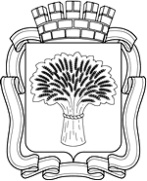 Российская ФедерацияАдминистрация города Канска
Красноярского краяПОСТАНОВЛЕНИЕРоссийская ФедерацияАдминистрация города Канска
Красноярского краяПОСТАНОВЛЕНИЕРоссийская ФедерацияАдминистрация города Канска
Красноярского краяПОСТАНОВЛЕНИЕРоссийская ФедерацияАдминистрация города Канска
Красноярского краяПОСТАНОВЛЕНИЕ22.04.2014 г.№576